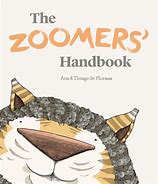 Menu for Zoomer animalsZoomer animal: Starter: Main course: Dessert: 